                                  от _____________  № ______О внесении изменений в Правила благоустройства территории города Чебоксары, утвержденные решением Чебоксарского городского Собрания депутатов от 28 ноября 2017 года № 1006В соответствии с Федеральным законом от 06 октября 2003 года № 131-ФЗ «Об общих принципах организации местного самоуправления в Российской Федерации», Градостроительным кодексом Российской Федерации, Федеральным законом от 26 декабря 2008 года № 294-ФЗ «О защите прав юридических лиц и индивидуальных предпринимателей при осуществлении государственного контроля (надзора) и муниципального контроля», Федеральным законом от 07 декабря 2011 года № 416-ФЗ «О водоснабжении и водоотведении», Федеральным законом от 31 декабря 2017 года № 503-ФЗ «О внесении изменений в Федеральный закон «Об отходах производства и потребления» и отдельные законодательные акты Российской Федерации», Правилами обустройства мест (площадок) накопления твердых коммунальных отходов и ведения их реестра, утвержденными Постановлением Правительства Российской Федерации от 31 августа 2018 года № 1039, Постановлением Правительства Российской Федерации от 15 декабря 2018 года № 1572 «О внесении изменений в некоторые акты Правительства Российской Федерации», Законом Чувашской Республики от 23 июля 2003 года № 22 «Об административных правонарушениях в Чувашской Республике», Законом Чувашской Республики от 21 декабря 2018 года № 102 «О порядке определения границ прилегающих территорий в Чувашской Республике», Уставом муниципального образования города Чебоксары - столицы Чувашской Республики, принятым решением Чебоксарского городского Собрания депутатов от 30 ноября 2005 года № 40,Чебоксарское городское Собрание депутатовРЕШИЛО:1. Внести следующие изменения в Правила благоустройства территории города Чебоксары, утвержденные решением Чебоксарского городского Собрания депутатов от 28 ноября 2017 года № 1006:1.1. В  ОГЛАВЛЕНИИ  Правил:а) после абзаца с обозначением 5.2.5 (Организация содержания и благоустройства территорий частных домовладений) дополнить абзацем следующего содержания:«5.2.6. Сбор и вывоз жидких бытовых отходов»;б) наименование подраздела 5.4 изложить в следующей редакции: «Порядок участия собственников и (или) иных законных владельцев зданий (помещений в них), строений и сооружений, земельных участков в благоустройстве прилегающих территорий».1.2. Пункт 1.1 изложить в следующей редакции: «1.1. Настоящие Правила благоустройства территории города Чебоксары (далее - Правила) разработаны в соответствии с Гражданским кодексом Российской Федерации, Земельным кодексом Российской Федерации, Градостроительным кодексом Российской Федерации, Жилищным кодексом Российской Федерации, Законом Чувашской Республики от 21 декабря  2018 года № 102 «О порядке определения границ прилегающих территорий в Чувашской Республике», Методическими рекомендациями для подготовки правил благоустройства территорий поселений, городских округов, внутригородских районов, утвержденными приказом Министерства строительства и жилищно-коммунального хозяйства Российской Федерации от 13 апреля 2017 года № 711/пр, в рамках реализации полномочий, предусмотренных Федеральным законом от 06 октября 2003 года № 131-ФЗ «Об общих принципах организации местного самоуправления в Российской Федерации», Уставом муниципального образования города Чебоксары - столицы Чувашской Республики, принятым решением Чебоксарского городского Собрания депутатов от 30 ноября 2005 года № 40, на основании иных законодательных актов Российской Федерации и Чувашской Республики, муниципальных правовых актов города Чебоксары.».1.3.  Абзац второй («благоустройство территории») пункта 1.6 изложить в следующей редакции:«благоустройство территории - деятельность по реализации комплекса мероприятий, установленного Правилами благоустройства территории города Чебоксары, направленная на обеспечение и повышение комфортности условий проживания граждан, по поддержанию и улучшению санитарного и эстетического состояния территории муниципального образования города Чебоксары, по содержанию территории муниципального образования города Чебоксары, в том числе территорий общего пользования, земельных участков, зданий, строений, сооружений, прилегающих территорий;».1.4.  Абзац шестнадцатый («закрепленная территория») пункта 1.6 заменить на абзац «прилегающая территория» следующего содержания:«прилегающая территория - территория общего пользования, которая прилегает к зданию, строению, сооружению, земельному участку в случае, если такой земельный участок образован, и границы которой определены Правилами благоустройства территории города Чебоксары в соответствии с порядком, установленным Законом Чувашской Республики от 21 декабря  2018 года № 102 «О порядке определения границ прилегающих территорий в Чувашской Республике»;».1.5. Пункт 1.6 после абзаца семнадцатого («твердые коммунальные отходы») дополнить абзацами следующего содержания:а) «региональный оператор по обращению с твердыми коммунальными отходами (далее также - региональный оператор)  - юридическое лицо, которое обязано заключить договор на оказание услуг по обращению с твердыми коммунальными отходами с собственником твердых коммунальных отходов, которые образуются и места накопления которых находятся в зоне деятельности регионального оператора;»;б) «уполномоченный орган по созданию мест (площадок) накопления твердых коммунальных отходов - подразделение администрации города Чебоксары, ответственное по созданию мест (площадок) накопления твердых коммунальных отходов, за исключением установленных законодательством Российской Федерации случаев, когда такая обязанность лежит на других лицах, а также по ведению реестра мест (площадок) накопления твердых коммунальных отходов на территории города Чебоксары;»;в) «мусор - мелкие неоднородные сухие или влажные отходы;».1.6. Пункт 1.6 после абзаца восемнадцатого («крупногабаритный мусор») дополнить абзацами следующего содержания:а) «контейнерная площадка - место накопления твердых коммунальных отходов, обустроенное в соответствии с требованиями законодательства Российской Федерации в области охраны окружающей среды и законодательства Российской Федерации в области обеспечения санитарно-эпидемиологического благополучия населения и предназначенное для размещения контейнеров и бункеров;»;б) «реестр мест - реестр мест (площадок) накопления твердых коммунальных отходов на территории города Чебоксары;»;в) «захламленный участок - территория, используемая, но не предназначенная для размещения на ней отходов;»г) «уборка мест погрузки твердых коммунальных отходов - действия по подбору оброненных (просыпавшихся и др.) при погрузке твердых коммунальных отходов и перемещению их в мусоровоз;».1.7. Пункт 1.6 после абзаца двадцатого («бункер») дополнить абзацем следующего содержания:«мусоросборник - уличное коммунально-бытовое оборудование, предназначенное для сбора и временного хранения отходов;».1.8. Абзац двадцать четвертый пункта 1.6 изложить в следующей редакции:  «парковка (парковочное место, паркинг, стоянка) – специально обозначенное и при необходимости обустроенное и оборудованное место, предназначенное для хранения (стоянки) автомобилей и мототранспортных средств на платной основе или без взимания платы по решению собственника или иного владельца автомобильной дороги, земельного участка либо соответствующей части здания, строения или сооружения, на которых размещена такая парковка;».1.9. Пункт 1.6 после абзаца двадцать четвертого дополнить абзацем следующего содержания:«парковка общего пользования – объект благоустройства города Чебоксары, который может быть размещен на части автомобильной дороги и (или) территории, примыкающей к проезжей части и (или) тротуару, обочине, эстакаде или мосту либо являющейся частью подэстакадных или подмостовых пространств, площадей и иных объектов улично-дорожной сети, а также в здании, строении или сооружении либо части здания, строения, сооружения. Решения о создании парковок общего пользования в границах земельного участка, относящегося к общему имуществу собственников помещений в многоквартирном доме, принимаются в соответствии с жилищным законодательством и земельным законодательством. Положение о порядке ведения реестров парковок общего пользования, размещаемых на территории города Чебоксары, и форма таких реестров утверждаются постановлением администрации города Чебоксары;».1.10. Пункт 1.6 после абзаца последнего дополнить абзацами следующего содержания: «а) жидкие бытовые отходы  (далее - ЖБО) – хозяйственно-бытовые сточные воды, образующиеся в результате жизнедеятельности населения и сбрасываемые в сооружения и устройства, не подключенные (технологически не присоединенные) к централизованной системе водоотведения и предназначенные для приема и накопления сточных вод;»;«б) гарантирующая организация – организация, осуществляющая водоотведение в централизованную систему водоотведения в границах муниципального образования города Чебоксары, определенная решением органа местного самоуправления города Чебоксары;»;«) абонент – юридическое лицо, индивидуальный предприниматель или физическое лицо, которому предоставляются услуги по приему жидких бытовых отходов на сливную станцию.».1.11. Последний абзац пункта 1.7 исключить.1.12. Пункт 2.14 после абзаца пятьдесят восьмого («ГОСТ Р 55679-2013») дополнить абзацем следующего содержания:«Методические рекомендации по благоустройству общественных и дворовых территорий средствами спортивной и детской игровой инфраструктуры (утверждены совместным приказом Минстроя России №897/пр, Минспорта России № 1128 от 27.12.2019);».1.13. Пункт 2.14 после абзаца семьдесят седьмого («ГОСТ 23407-78») дополнить абзацами следующего содержания:а) «Санитарные правила и нормы СанПиН 2.1.2882-11 «Гигиенические требования к размещению, устройству и содержанию кладбищ, зданий и сооружений похоронного назначения»;»;б) «МДК 11-01.2002 «Рекомендации о порядке похорон и содержании кладбищ в Российской Федерации.».1.14. Пункт 3.2.5 изложить в следующей редакции:«3.2.5. Колористическое решение, отделка зданий, строений, сооружений должно соответствовать характеристикам и стилевому решению фасадов, функциональному назначению объектов, окружающей среде.Торцы зданий (боковые фасады), просматриваемые с улицы, стены и перекрытия арочных проездов полностью окрашиваются в цвет главного фасада.Архитектурное решение фасадов зданий, строений, сооружений, изменение их внешнего облика подлежат согласованию с Управлением архитектуры и градостроительства администрации города Чебоксары.1.15. Подпункт 1 пункта 3.2.7 изложить в следующей редакции:«3) прокладка сетей инженерно-технического обеспечения открытым способом на фасадах зданий, выходящих на улицы (за исключением водосточных труб, вентиляционных решеток, видеокамер наружного наблюдения, громкоговорителей, светильников);».1.16. Пункт 3.2.7 дополнить подпунктом 5 следующего содержания:«5) расположение архитектурных деталей и конструктивных элементов фасадов (балконов, лоджий, окон, витрин и их элементов на фасаде, габариты, характер устройства, остекление и внешний вид), не соответствующих единому характеру и поэтажным членениям фасадов, композиционным приемам здания и сооружения.».1.17. Абзац второй  пункта 3.2.9 изложить в следующей редакции:«- мемориальная доска;».1.18. Пункт 3.2.9 дополнить абзацами шестым, седьмым, восьмым следующего содержания: а) «- произведения монументально-декоративного искусства, роллеры, маркизы в границах проемов, флагодержатели, кованые изделия (металлодекор).». б) «Установление мемориальных досок осуществляется по решению главы города Чебоксары с учетом заключения Комиссии по рассмотрению вопросов о присвоении наименований элементам улично-дорожной сети (за исключением автомобильных дорог федерального значения, автомобильных дорог регионального или межмуниципального значения), наименований элементам планировочной структуры в границах Чебоксарского городского округа, изменение, аннулирование таких наименований, а также установке памятников и мемориальных досок, о возможности и целесообразности установления мемориальной доски.»;в) «Разработку проектных решений инженерного и технического оборудования фасадов следует предусматривать на поверхностях фасада с единой привязкой к композиционным осям, горизонтальным и вертикальным членениям фасада и отметкам окон, витрин и входов.».1.19. Пункт 3.2.11 изложить в следующей редакции:«3.2.11. Фасады зданий, строений, сооружений должны соответствовать требованиям регламента, регулирующего размещение на территории города Чебоксары рекламных и информационных конструкций, формирующих единый стандарт художественно-композиционных требований к информационно-рекламному оформлению зданий, строений, сооружений и объектов благоустройства на территории города Чебоксары.».1.20. Абзац третий пункта 3.3.3.15 исключить.1.21. Пункт 3.3.7.6 изложить в следующей редакции:«3.3.7.6. Подходы к детским игровым и спортивным площадкам изолируются от транзитного пешеходного движения, проездов, разворотных площадок, стоянок и иных участков для хранения транспортных средств, контейнерных площадок для сбора твердых коммунальных отходов.».1.22. Внести следующие изменения в подраздел 3.3.9 (Средства размещения информации и рекламные конструкции):а) пункт 3.3.9.1 изложить в следующей редакции:«3.3.9.1. Размещение рекламных, информационных конструкций с использованием щитов, стендов, проекционного и иного, предназначенного для проекции рекламы или информации на любые поверхности, оборудования, монтируемых и располагаемых на внешних стенах, крышах и иных конструктивных элементах зданий, строений, сооружений или вне их, а также на остановочных пунктах общественного пассажирского транспорта, осуществляется владельцами рекламных, информационных конструкций.»;б) пункт 3.3.9.2 изложить в следующей редакции:«3.3.9.2. Типы и виды стационарных рекламных конструкций, допустимых к установке на территории города Чебоксары:3.3.9.2.1. Типы:- рекламные конструкции малого формата (рекламные конструкции, площадь одной информационной поверхности которых не превышает 6 кв. м);- рекламные конструкции среднего формата (рекламные конструкции, площадь одной информационной поверхности которых от 6 до 15 кв. м);- рекламные конструкции большого формата (рекламные конструкции, площадь одной информационной поверхности которых от 15 до 18 кв. м);- рекламные конструкции крупного формата (рекламные конструкции, площадь одной информационной поверхности которых более 75 кв. м).3.3.9.2.2. Виды:1) Медиафасад - это органично встроенный в архитектурный облик здания светодиодный экран произвольной формы, который обеспечивает достаточное светопропускание наружного освещения:- площадь информационного поля не менее 75 кв. м;- тип информационного поля - электронно-цифровая поверхность;- цвет сетки, форма корпуса пикселя определяются проектом с учетом особенностей фасада;- медиафасад должен быть увязан с фасадом здания; вписан в элементы архитектуры; установлен с соблюдением симметрии, архитектурных осей, без нарушения архитектурно-художественного облика здания;- информационная табличка должна быть выполнена в виде светового короба;- технические сети должны располагаться в защитных декоративных коробах нейтральных цветов, приближенных к цвету фасада;- звуковое сопровождение не допускается;- используемые технические решения при эксплуатации конструкции не должны создавать дискомфортную акустическую среду для окружающих;- рекламная конструкция должна быть оборудована системой аварийного отключения от системы электропитания и соответствовать требованиям пожарной безопасности;2) Коммуникационный указатель - это типовая отдельно стоящая рекламная конструкция с внутренним подсветом, состоящая из фундамента, каркаса и нескольких информационных полей:- размер информационного поля - 0,25 x 0,75 м; 0,45 x 1,2 м; 0,3 x 1,2 м; 0,6 x 1,4 м; 0,8 х ;- количество информационных полей на одной стороне рекламной конструкции семь;- тип информационного поля - щитовая поверхность;- исполнение в виде светового короба с лазерной резкой;- не менее одного верхнего информационного поля, предназначенного для размещения городской информации (объекты городской инфраструктуры, социального обслуживания населения и т. п.);- гарнитура шрифта - arial; высота букв - не менее 0,07 м, не менее 0,08 м, не менее 0,15 м, не менее 0,2 м; цвет букв - белый;- фундамент рекламной конструкции должен быть заглублен;- рекламная конструкция должна иметь внутренний подсвет;- подводка электрического кабеля осуществляется подземным способом;- подсвет рекламной конструкции в темное время суток производится в соответствии с графиком работы уличного освещения;- рекламная конструкция должна быть оборудована системой аварийного отключения от системы электропитания и соответствовать требованиям пожарной безопасности;3) Электронно-цифровая поверхность - это отдельно стоящая рекламная конструкция с внутренним подсветом, состоящая из фундамента, каркаса и информационного поля:- размер информационного поля 3 х 6 м; - тип информационного поля - электронно-цифровая поверхность;- выполнен в одностороннем и двустороннем варианте, должен иметь декоративно оформленную обратную сторону - глухая поверхность конструкции должна быть окрашена: цвет серый (RAL7038, RAL7040, RAL7042, RAL7045);- несущий элемент - опорная стойка - из профильной трубы, размером не более 0,4 х 0,2 м; высота от 4,5 до 6,0 м (высота опоры конструкции выбирается для обеспечения оптимального просмотра информационного поля рекламной конструкции в зависимости от рельефа местности и объектов, препятствующих визуальному восприятию); цвет серый (RAL 7038, RAL 7040, RAL 7042, RAL 7045); устанавливается под прямым углом к нижней кромке каркаса информационного поля;- фундамент должен быть заглублен на 15 - 20 см ниже уровня грунта с последующим восстановлением газона на нем; фундаменты опор не должны выступать над уровнем земли более чем на 5 см.».в) пункт 3.3.9.8 изложить в следующей редакции:«3.3.9.8. Места установки рекламных конструкций на земельных участках независимо от форм собственности, а также зданиях или ином недвижимом имуществе, находящихся в государственной собственности Чувашской Республики или муниципальной собственности города Чебоксары, должны соответствовать Схеме размещения рекламных конструкций на территории Чебоксарского городского округа, утвержденной решением  Чебоксарского городского Собрания депутатов от 06 марта 2014 года № 1337.»;г) пункт 3.3.9.20 изложить в следующей редакции:«3.3.9.20. В целях сохранения внешнего архитектурного облика сложившейся застройки на территории города Чебоксары не допускается:- устанавливать рекламные конструкции на ограждениях парков, скверов, дворовых территорий, территорий организаций, автостоянок, торговых и спортивных комплексов, перильных ограждениях, а также на ограждениях газонов;- размещать рекламные конструкции на фасадах зданий и сооружений (за исключением медиафасадов, настенных конструкций для размещения исключительно социальной рекламы), сооружениях инженерной инфраструктуры;- размещать рекламу в виде надписей, рисунков, нанесенных непосредственно на фасады зданий, на поверхность тротуаров, пешеходных дорожек, площадей, проезжей части автодорог;- запрещается размещать средства наружной рекламы:на знаке дорожного движения, его опоре или любом приспособлении,     предназначенном для регулирования дорожного движения;в границах коридора безопасности;на железнодорожных переездах, в туннелях и под путепроводами;над въездами в туннели и выездами из туннелей;над проезжей частью;на клумбах, тротуарах;на ограждающих конструкциях (заборах, шлагбаумах и т. п.);на оконных проемах, витражах;на внешней стороне витрин;- запрещается размещать в информационном поле рекламной конструкции надписи: «сдается», «аренда», «здесь может быть ваша реклама», «свободное поле» и т. п.»;д) пункт 3.3.9.21 изложить в следующей редакции:«3.3.9.21. Установка информационных конструкций на территории города Чебоксары осуществляется после согласования дизайн-проекта размещения информационных конструкций с Управлением архитектуры и градостроительства администрации города Чебоксары в соответствии с Административным регламентом предоставления муниципальной услуги «Согласование дизайн-проекта размещения информационных конструкций на территории города Чебоксары», утвержденным постановлением администрации города Чебоксары.»;е) пункт 3.3.9.23 изложить в следующей редакции:«3.3.9.23. На территории города Чебоксары улицы подразделяются на две категории:1) исторические улицы;2) типовые улицы.Исторические улицы - улицы, отрезки улиц, застройка которых состоит преимущественно из зданий, построенных до 1956 года, выявленных объектов культурного наследия, объектов, обладающих признаками объектов культурного наследия, расположенных в защитных зонах объектов культурного наследия, и которые требуют особо бережного подхода.Типовые улицы - улицы с преобладанием современной застройки, для которых применимы более гибкие правила по отношению к оформлению фасадов.В случае пересечения исторических и типовых улиц размещение информационных конструкций на фасадах объектов, расположенных на пересечении, следует оформлять по правилам размещения информационных конструкций на исторических улицах.»;ж) пункт 3.3.9.25 дополнить абзацем третьим следующего содержания:«3) допускается размещать информационные конструкции на подложках, за исключением информационных конструкций, размещаемых на фасадах зданий, сооружений, расположенных на 1 линии магистральных дорог города Чебоксары.»;з) в пункте 3.3.9.27:- подпункт 5) изложить в следующей редакции:«5) размещение информационных конструкций на кровлях лоджий и балконов, лоджиях и балконах, если это не предусмотрено проектным предложением;»;- подпункт 9) изложить в следующей редакции:«9) размещение информационных конструкций на расстоянии ближе 1,5 м от мемориальных досок;»;-  подпункт 13) изложить в следующей редакции:«13) размещение информационных конструкций с использованием картона, ткани, баннерной ткани (за исключением афиш; информации социального характера)»;- подпункт 15) изложить в следующей редакции:«15) размещение информационных конструкций в границах жилых помещений, за исключением конструкций, размещенных между первым и вторым этажом, непосредственно над занимаемым нежилым помещением;»;- подпункт 19) изложить в следующей редакции: «19) размещение информационных конструкций с подложкой на исторической части улиц, за исключением информационных конструкций, размещаемых на торцах козырька над лестничным проемом и ограждениях лестничного проема в подвальное помещение, также на типовых улицах, расположенных на 1 линии магистральных дорог города Чебоксары»;- дополнить подпунктом 20) следующего содержания: «20) размещение информационных конструкций, расположенных в вертикальном порядке.»;и) последний абзац пункта 3.3.9.31 исключить; к) пункт 3.3.9.33 изложить в следующей редакции:«3.3.9.33. Информационные конструкции (режимные таблички) предназначены для размещения на них исключительно регламентируемых сведений об этих организациях и индивидуальных предпринимателях, а именно:- для информации о размещении в данном здании, строении, на котором они устанавливаются, представительных, исполнительно-распорядительных органов местного самоуправления, муниципальных учреждений и предприятий, органов государственной власти Российской Федерации, органов государственной власти Чувашской Республики, федеральных, государственных учреждений и предприятий, юридических лиц и индивидуальных предпринимателей;- для информации об объектах потребительского рынка и услуг, обязательной к донесению до потребителей сведений о наименовании, месте нахождения и режиме работы.Одна организация, один индивидуальный предприниматель вправе установить только одну информационную конструкцию.При размещении информационных конструкций рекомендуется: 1) не превышать максимальный размер 0,8 кв. м;2) в случае размещения более трех объединять их в единый информационный блок;3) верхний край информационных блоков должен находиться не ниже 1,6 м от уровня входа в здание, нижний – не ниже 0,8 м;4) выделять местоположение с учетом расположения центральных осей между архитектурными элементами фасада. Центральную ось конструкции расположить на расстоянии не более 1,0 м от края входного проема.Информационные конструкции могут быть размещены на дверях входных групп, в том числе методом нанесения при помощи трафаретной печатной формы или иным аналогичным методом, на остеклении дверей, на остеклении витрин, также методом нанесения при помощи трафаретной печатной формы или иным аналогичным методом.»;л)  пункт 3.3.9.34 изложить в следующей редакции:«3.3.9.34. Настенные конструкции, размещаемые на внешних поверхностях зданий, строений, сооружений, должны соответствовать следующим требованиям:1) настенные конструкции размещаются на поверхности стен над входами в здания, витринами и окнами первых этажей на единой горизонтальной оси с иными настенными конструкциями, установленными в пределах фасада, на уровне линии перекрытий между первым и вторым этажами либо ниже указанной линии;2) в случае расположения организации или индивидуального предпринимателя на втором этаже возможно размещение настенной конструкции над окнами второго этажа;3) в случае расположения организации или индивидуального предпринимателя на цокольном этаже с отдельным входом ниже уровня первого этажа возможно размещение настенной конструкции над входом в здание и над окнами цокольного этажа;4) в случае расположения организации или индивидуального предпринимателя на подвальном этаже с отдельным входом ниже уровня улицы возможно размещение настенной конструкции над входом в здание, торцах козырька над лестничным проемом и ограждением лестничного проема со стороны улицы;5) в случае расположения организации или индивидуального предпринимателя в арке возможно размещение настенной конструкции на внутренних плоскостях арочного проема;6) высота информационной конструкции для зданий и сооружений на исторических улицах (за исключением торговых (торгово-развлекательных) и развлекательных центров (комплексов), кинотеатров, театров, цирков, музеев, а также автозаправочных станций) должна быть не более 0,50 м;7) высота информационной конструкции для зданий и сооружений на типовых улицах (за исключением торговых (торгово-развлекательных) и развлекательных центров (комплексов), кинотеатров, театров, цирков, музеев, а также автозаправочных станций) должна быть не более 0,70 м;8) в случае если помещения располагаются в подвальных или цокольных этажах объектов, информационные конструкции могут быть размещены не ниже 0,60 м от уровня земли до нижнего края настенной конструкции. При этом информационная конструкция не должна выступать от плоскости фасада более чем на 0,10 м, высота информационной конструкции должна быть не более 0,50 м;9) ширина «зеленой зоны» определяется архитектурными элементами фасада;10) по длине 70 процентов от длины фасада, соответствующей занимаемым данными организациями, индивидуальными предпринимателями помещениям, но не более 12,0 м для единичной конструкции;11) при размещении настенной конструкции в пределах 70 процентов от длины фасада в виде комплекса идентичных взаимосвязанных элементов (информационное поле (текстовая часть) и декоративно-художественные элементы) максимальный размер каждого из указанных элементов не может превышать 10,0 м в длину;12) крайняя точка элементов настенной конструкции не должна находиться на расстоянии более чем 0,20 м от плоскости фасада;13) в особых случаях настенная конструкция может быть установлена на углу здания, строения или на глухой (торцевой) стене, только между первым и вторым этажами;14) в случае если организация (индивидуальный предприниматель) является единственным собственником (правообладателем) здания, строения, сооружения, допускается установка информационной конструкции выше окон последнего этажа, при этом на конструкции может содержаться информация о наименовании только данной организации (индивидуального предпринимателя);15) размещение информационных конструкций, определение «зеленых зон» на внешних поверхностях торговых (торгово-развлекательных) и развлекательных центрах (комплексах), кинотеатрах, театрах, цирках, музеях, а также на автозаправочных станциях осуществляется в соответствии с дизайн-проектом (концепцией размещения информационных конструкций), разработанным с учетом индивидуальных особенностей архитектурных элементов фасадов.»;м) подпункт 4) пункта 3.3.9.35 изложить в следующей редакции:«4) при наличии на фасаде объекта козырька настенная конструкция может быть размещена на фризе козырька строго в габаритах указанного фриза. В случае отсутствия технической возможности устройства фриза – над козырьком.»;н) пункт 3.3.9.71 изложить в следующей редакции:«3.3.9.71. Установить, что информационные конструкции, размещенные на территории города Чебоксары, подлежат приведению в соответствии с требованиями, установленными настоящими Правилами.».1.23. Пункт 3.3.11.3 изложить в следующей редакции:«3.3.11.3. В случае невозможности размещения контейнерных площадок на придомовых территориях и (или) отведенных земельных участках администрацией города Чебоксары предоставляются Управляющим организациям, ТСЖ, юридическим лицам, индивидуальным предпринимателям земельные участки на праве аренды либо на ином предусмотренном действующим законодательством праве пользования для размещения и обслуживания контейнерных площадок, с исключением при этом образования совмещенных, укрупненных контейнерных площадок.Места накопления твердых коммунальных отходов определяются уполномоченным органом с участием всех заинтересованных лиц.».1.24. Пункт 3.3.11.4 изложить в следующей редакции:«3.3.11.4. Лицо, ответственное за содержание контейнерных площадок, специальных площадок для складирования крупногабаритных отходов в соответствии с договором на оказание услуг по обращению с твердыми коммунальными отходами, обеспечивает на таких площадках размещение информации об обслуживаемых объектах потребителей и собственнике площадок.».1.25. Подраздел 3.3.11 (Площадки для установки контейнеров для сбора твердых коммунальных отходов) дополнить пунктами следующего содержания:а) «3.3.11.6. Региональный оператор по обращению с твердыми коммунальными отходами на территории Чувашской Республики отвечает за обращение с твердыми коммунальными отходами с момента погрузки таких отходов в мусоровоз. Погрузка твердых коммунальных отходов включает в себя уборку мест погрузки твердых коммунальных отходов (действия по подбору оброненных (просыпавшихся и др.) при погрузке твердых коммунальных отходов и перемещению их в мусоровоз).»;б) «3.3.11.7. Места (площадки) накопления твердых коммунальных отходов создаются администрацией города Чебоксары в лице уполномоченного ею органа, за исключением установленных законодательством Российской Федерации случаев, когда такая обязанность лежит на других лицах. Такой уполномоченный орган:- согласовывает создание места (площадки) накопления твердых коммунальных отходов в случае, если в соответствии с законодательством Российской Федерации обязанность по созданию места (площадки) накопления твердых коммунальных отходов лежит на других лицах; - ведет реестр мест (площадок) накопления твердых коммунальных отходов в соответствии с Правилами обустройства мест (площадок) накопления твердых коммунальных отходов и ведения их реестра, утвержденными Постановлением Правительства Российской Федерации от 31.08.2018 № 1039; - определяет схему размещения мест (площадок) накопления твердых коммунальных отходов;- рассматривает заявки о включении сведений о месте (площадке) накопления твердых коммунальных отходов в реестр и подготавливает проекты постановлений администрации города Чебоксары о включении сведений о месте (площадке) накопления твердых коммунальных отходов в реестр (уведомлений об отказе во включении таких сведений в реестр).В случае если в соответствии с законодательством Российской Федерации обязанность по созданию места (площадки) накопления твердых коммунальных отходов лежит на других лицах, такие лица согласовывают создание места (площадки) накопления твердых коммунальных отходов с уполномоченным органом на основании письменной заявки, форма которой устанавливается администрацией города Чебоксары.»;в) «3.3.11.8. Места (площадки) накопления твердых коммунальных отходов в исключительных случаях, в районах сложившейся застройки, где нет возможности соблюдения установленных требований по расстоянию от жилых домов, детских учреждений, спортивных площадок и мест отдыха населения, устанавливаются комиссией в составе представителей уполномоченного органа, администрации соответствующего района города Чебоксары, Управления архитектуры и градостроительства администрации города Чебоксары, Управления Роспотребнадзора по Чувашской Республике (в случае, предусмотренном действующим законодательством), лица, ответственного за содержание такой контейнерной площадки.»;г) «3.3.11.9. Для создания нового места (площадки) накопления ТКО на территории города Чебоксары и для внесения сведений в реестр мест (площадок) накопления твердых коммунальных отходов физическим и юридическим лицам независимо от формы собственности следует подать в уполномоченный орган заявку на согласование создания места (площадки) накопления твердых коммунальных отходов и заявку о включении сведений о месте (площадке) накопления твердых коммунальных отходов в реестр мест (площадок) накопления твердых коммунальных отходов по формам, утвержденным администрацией города Чебоксары.»;д) «3.3.11.10. Размещение контейнерных площадок для сбора ТКО и КГМ в охранных зонах тепловых и газораспределительных сетей, объектов электросетевого хозяйства, других подземных коммуникаций, водоохранных зонах запрещается.».1.26. Пункт 3.3.12.1 изложить в следующей редакции: «3.3.12.1. На территории города Чебоксары организуются следующие виды парковок:- парковка общего пользования (парковочное место), предназначенная для использования неограниченным кругом лиц;- платная парковка общего пользования, используемая на платной основе.Территория, на которой организована платная парковка, должна быть обозначена дорожными знаками и дорожной разметкой, оборудована автоматизированной системой оплаты в наличной или безналичной форме в соответствии с проектом организации дорожного движения. В жилой зоне запрещаются сквозное движение механических транспортных средств, учебная езда, стоянка с работающим двигателем, а также стоянка грузовых автомобилей с разрешенной максимальной массой более 3,5 т вне специально выделенных и обозначенных знаками и (или) разметкой мест.».1.27. Пункт 3.3.12.5 изложить в следующей редакции: «3.3.12.5. Не допускается невнесение платы за пользование на платной основе парковками (парковочными местами), расположенными на автомобильных дорогах общего пользования местного значения.».1.28. Пункт 4.15 изложить в следующей редакции:«4.15. На стоянке (парковке) транспортных средств, в том числе около объектов социальной, инженерной и транспортной инфраструктуры (жилых, общественных и производственных зданий, строений и сооружений, включая те, в которых расположены физкультурно-спортивные организации, организации культуры и другие организации), мест отдыха, выделяется не менее 10 процентов машино-мест (но не менее одного места) для парковки специальных транспортных средств инвалидов. Указанные места для парковки не должны занимать иные транспортные средства.Инвалиды пользуются местами для парковки специальных транспортных средств бесплатно.».1.29. Пункт 5.1.2 дополнить подпунктом 8 следующего содержания:«8) содержание прилегающих территорий, границы которых определяются в соответствии с порядком, установленном Законом Чувашской Республики от 21 декабря 2018 года № 102 «О порядке определения границ прилегающих территорий в Чувашской Республике», в случаях и порядке, предусмотренных подразделом 5.4 настоящих Правил.».1.30. Подраздел 5.1 (Требования к содержанию и благоустройству территории города Чебоксары) дополнить пунктом 5.1.4 следующего содержания:«5.1.4. Не допускается:- нарушение порядка деятельности общественных кладбищ, правил содержания мест погребения, установленных органами местного самоуправления города Чебоксары;- самовольное (без выданного уполномоченным органом разрешения) захоронение на общественных кладбищах и иных местах на территории города Чебоксары;- несогласованная (без выданного уполномоченным органом пропуска) установка, замена или ремонт намогильного сооружения на территории кладбищ города Чебоксары.». 1.31. В подпункте 4 пункта 5.2.5.1 слово «закрепленной» заменить на слово «прилегающей».1.32. Пункт 5.2.5.3 исключить.1.33. Правила дополнить подразделом 5.2.6 (Сбор и вывоз жидких бытовых отходов) следующего содержания:«5.2.6. Сбор и вывоз жидких бытовых отходов5.2.6.1. Сбор и вывоз жидких бытовых отходов осуществляется в соответствии с СанПиН 42-128-4690-88 «Санитарные правила содержания территорий населенных мест», Правилами предоставления услуг по вывозу жидких бытовых отходов, утвержденными постановлением Правительства Российской Федерации от 10 февраля 1997 года № 155 (далее - Правила предоставления услуг по вывозу жидких бытовых отходов) и иными нормативными правовыми актами Российской Федерации и Чувашской Республики, муниципальными правовыми актами города Чебоксары.5.2.6.2. При этом прием жидких бытовых отходов на сливную станцию города Чебоксары производится в следующем порядке, обязательном для всех юридических лиц и индивидуальных предпринимателей, осуществляющих свою деятельность в городе Чебоксары, и физических лиц, проживающих в городе Чебоксары:5.2.6.2.1. Заключение договора водоотведения (приема жидких бытовых отходов) с  гарантирующей организацией для всех Абонентов является обязательным.Отношения между Абонентами и владельцами сооружений и устройств, не подключенных (технологически не присоединенных) к централизованной системе водоотведения и предназначенных для приема и накопления сточных вод, регулируются Правилами предоставления услуг по вывозу твердых и жидких бытовых отходов. 5.2.6.2.2. Водоотведение жидких бытовых отходов Абонента в централизованную систему водоотведения осуществляется гарантирующей организацией путем приема жидких бытовых отходов со специализированной автотранспортной техники Абонента на объект централизованной системы водоотведения - сливную станцию, расположенную по адресу: г. Чебоксары, пр. Тракторостроителей, д. 90.5.2.6.2.3. Вывоз и слив жидких бытовых отходов на поля, огороды и в другие неустановленные места, в том числе колодцы канализационной сети города Чебоксары, запрещен.5.2.6.2.4. На сливную станцию могут быть приняты жидкие бытовые отходы, которые не вызывают нарушений в ее работе, обеспечивают безопасность работы очистных сооружений канализации и удовлетворяют требованиям, установленным законодательством Российской Федерации и Чувашкой Республики.5.2.6.2.5. Жидкие бытовые отходы, принимаемые на сливную станцию, должны соответствовать нормативам по составу и свойствам сточных вод, приведенным в последующей таблице.Нормативы по составу и свойствам жидких бытовых отходов,поступающих в централизованную систему водоотведениягорода ЧебоксарыПримечание. Настоящие нормативы установлены исходя из нормативов водоотведения по составу сточных вод и требований к составу и свойствам сточных вод, установленных для централизованной системы водоотведения города Чебоксары с учетом требуемого перевода жидких бытовых отходов в хозяйственно-бытовые сточные воды путем нормативного разбавления жидких бытовых отходов водопроводной водой в соотношении 1:1,2.5.2.6.2.6. На сливную станцию запрещается сбрасывать жидкие бытовые отходы, содержащие запрещенные к сбросу в централизованные системы водоотведения вещества, перечень которых установлен Правилами холодного водоснабжения и водоотведения, утвержденными постановлением Правительства Российской Федерации от 29 июля 2013 года № 644 (далее - Правила холодного водоснабжения и водоотведения).5.2.6.2.7. Прием жидких бытовых отходов на сливную станцию может производиться со специализированного транспортного средства только при наличии талона на водоотведение жидких бытовых отходов, выдаваемого гарантирующей организацией, и наличия договора на прием жидких бытовых отходов на сливную станцию, заключенного с гарантирующей организацией.5.2.6.2.8. Прием жидких бытовых отходов на сливную станцию оплачивается Абонентом по тарифам на водоотведение (прием жидких бытовых отходов), устанавливаемым в соответствии с законодательством Российской Федерации о государственном регулировании цен (тарифов) для гарантирующей организации. 5.2.6.2.9. Кроме оплаты водоотведения жидких бытовых отходов Абоненты обязаны вносить плату за сброс загрязняющих веществ в систему водоотведения и плату за негативное воздействие на работу централизованной системы водоотведения, которые рассчитываются в соответствии с требованиями действующего законодательства.5.2.6.2.10. Абонент обязан организовать доставку жидких бытовых отходов специализированным транспортным средством в соответствии с графиком работы сливной станции или индивидуальным графиком приема сточных вод, если таковой установлен гарантирующей организацией для Абонента.5.2.6.2.11. Абонент обязан осуществлять постоянный контроль за количеством и качественным составом сточных вод, вывозимых на сливную станцию. Анализы должны проводиться в аккредитованной лаборатории.5.2.6.2.12. Контроль за соблюдением Абонентом нормативов по составу и свойствам сточных вод, требований к составу и свойствам сточных вод, установленных в целях предотвращения негативного воздействия на работу централизованной системы водоотведения, осуществляется гарантирующей организацией путем выполнения анализов контрольных проб жидких бытовых отходов, доставленных специализированным транспортным средством Абонента на сливную станцию, в момент слива жидких бытовых отходов.При этом результаты отобранной пробы распространяются на весь объем фактически сброшенных Абонентом жидких бытовых отходов на сливную станцию, который исчисляется за период со дня, в котором проводился отбор, до дня, в котором будет произведен повторный отбор проб представителем гарантирующей организации, но не более одного квартала.Результаты повторного отбора проб распространяются на следующий период сброса Абонентом сточных вод.5.2.6.2.13. Периодичность планового контроля состава и свойств жидких бытовых отходов, доставляемых Абонентом на сливную станцию, устанавливается гарантирующей организацией в зависимости от результатов предыдущего контроля, но не реже одного раза в квартал.5.2.6.2.14. В случае выявления сверхнормативного сброса загрязняющих веществ результаты данного планового контроля распространяются на весь объем фактически сброшенных Абонентом жидких бытовых отходов на сливную станцию, который исчисляется за период со дня, следующего за днем, в котором проводился отбор, и качество сточных вод не соответствовало установленным нормативам водоотведения по качеству сточных вод, до момента предоставления сведений, подтверждающих, что качество сточных вод соответствует установленным нормативам и требованиям.Внеплановый контроль по заявке Абонента оплачивается им в полном объеме.5.2.6.2.15. Ответственность Абонента за несоблюдение настоящих Правил определяется Федеральным законом от 10 января 2002 года № 7-ФЗ «Об охране окружающей среды», другими федеральными законами, а также принимаемыми в соответствии с ними нормативными правовыми актами Российской Федерации, законами и нормативными правовыми актами  Чувашской Республики, муниципальными правовыми актами.5.2.6.2.16. Абонент должен принимать все меры, необходимые для предупреждения нарушений требований настоящих Правил. 5.2.6.2.17. Отказ от выполнения требований и условий настоящих Правил рассматривается как факт загрязнения окружающей среды отходами и влечет за собой уголовно-административную ответственность в соответствии с действующим законодательством.Привлечение нарушителя настоящих Правил к ответственности не освобождает его от обязанностей по устранению допущенных нарушений и возмещения нанесенного вреда, если таковой имел место.5.2.6.2.18. Гарантирующая организация, осуществляющая прием жидких бытовых отходов на сливную станцию, имеет право проводить контроль за выполнением Абонентами требований настоящих Правил.5.2.6.2.19. В случае несанкционированного слива жидких бытовых отходов в канализационные колодцы системы водоотведения города Чебоксары, подтвержденного любыми средствами фото-видеофиксации, факт слива приравнивается к  сбросу отходов и сточных вод, запрещенных к сбросу в централизованные системы водоотведения, что влечет за собой обязанность по оплате нанесенного негативного воздействия на систему  водоотведения гарантирующей организации в соответствии с пунктом 120 Правил холодного водоснабжения и водоотведения.5.2.6.2.20. При выявлении Абонента, допустившего нарушение настоящих Правил, гарантирующая организация имеет право применять меры воздействия, изложенные в настоящих Правилах, а также направлять материалы о нарушении в органы санитарно-эпидемиологического контроля, прокуратуры, полиции, Управление Роспотребнадзора по Чувашской Республике - Чувашии, Управление Росприроднадзора по Чувашской Республике.5.2.6.2.21. Гарантирующая организация вправе осуществить временное прекращение или ограничение приема сточных вод Абонента в случаях, установленных Федеральным законом от 07 декабря 2011 года № 416-ФЗ «О водоснабжении и водоотведении», Правилами холодного водоснабжения и водоотведения, при проведении ремонтных работ на сливной станции, а также наличии у Абонента задолженности перед гарантирующей организацией по плате за негативное воздействие на работу централизованной системы водоотведения и (или) плате за сброс загрязняющих веществ со сточными водами в централизованную систему водоотведения за два и более расчетных периода.». 1.34. В пункте 5.3.1.1 слова «в случае заключения Соглашения на уборку и очистку прилегающей территории» исключить.1.35. Пункт 5.3.1.2 изложить в следующей редакции:«5.3.1.2. Территории города Чебоксары для их содержания и уборки физическими и юридическими лицами, индивидуальными предпринимателями устанавливаются в соответствии с:- границами, определенными кадастровыми планами принадлежащих им земельных участков;- границами прилегающих территорий, установленных настоящими Правилами.Размер прилегающей территории, определенный настоящими Правилами, может быть увеличен по соглашению сторон.».1.36. Пункт 5.3.2.1.1 изложить в следующей редакции: «5.3.2.1.1. Осенне-зимняя уборка территории города Чебоксары предусматривает реализацию комплекса работ и мероприятий, осуществляемых собственниками земельных участков, иными лицами, обязанными обеспечивать содержание принадлежащих им земельных участков и прилегающих территорий, границы которых определены в соответствии с настоящими Правилами, и предусматривает уборку и вывоз мусора, снега и льда, грязи, посыпку улиц противогололедными препаратами и т. п.».1.37. Пункт 5.3.2.2.1 изложить в следующей редакции: «5.3.2.2.1. Весенне-летняя уборка территории города Чебоксары предусматривает реализацию комплекса работ и мероприятий, осуществляемых собственниками земельных участков, иными лицами, обязанными обеспечивать содержание принадлежащих им земельных участков и прилегающих территорий, границы которых определены в соответствии с настоящими Правилами.».1.38. Пункт 5.3.2.3.2 изложить в следующей редакции:«5.3.2.3.2. В случаях, предусмотренных пунктом 3.3.11.3 настоящих Правил для организации очистки территории города Чебоксары от ТКО и КГМ, администрация города Чебоксары определяет места расположения контейнерных площадок сбора ТКО и площадок сбора КГМ на территории города Чебоксары, земельные участки под которые передаются Управляющим организациям, ТСЖ, юридическим лицам, индивидуальным предпринимателям на праве аренды либо на ином предусмотренном действующим законодательством праве пользования для размещения и обслуживания контейнерных площадок, с исключением при этом образования совмещенных, укрупненных контейнерных площадок.Возведение, организация содержания и технического обслуживания контейнерных площадок кроме уборки мест погрузки твердых коммунальных отходов (действия по подбору оброненных (просыпавшихся и др.) при погрузке твердых коммунальных отходов и перемещению их в мусоровоз), осуществляется Управляющими организациями, ТСЖ, юридическими лицами, индивидуальными предпринимателями в установленном законом порядке.».1.39. Пункт 5.3.2.3.3 изложить в следующей редакции:«5.3.2.3.3. Физические и юридические лица, индивидуальные предприниматели, независимо от формы собственности, заключают договора на оказание услуг по обращению с твердыми коммунальными отходами с региональным оператором в порядке, предусмотренном подразделом I.1 Правил обращения с твердыми коммунальными отходами, утвержденных Постановлением Правительства Российской Федерации от 12.11.2016 № 1156.В целях утилизации образующихся отходов физические и юридические лица, индивидуальные предприниматели размещают ТКО и КГМ в местах  накопления указанных в договоре с региональным оператором. Физическим и юридическим лицам, индивидуальным предпринимателям запрещается размещение ТКО в контейнерах сбора ТКО и КГМ на площадках сбора КГМ, не указанных в договоре с региональным оператором.».1.40. Пункт 5.3.2.3.4 исключить.1.41. Пункт 5.3.2.3.6 изложить в следующей редакции:«5.3.2.3.6. Складирование ТКО потребителями осуществляется в местах (площадках) накопления ТКО, определенных договором на оказание услуг по обращению с ТКО в соответствии со схемой обращения с отходами, следующими способами:1) в контейнеры, расположенные в мусоропроводах и мусороприемных камерах (при наличии соответствующей внутридомовой инженерной системы);2) в контейнеры и бункеры, расположенные на контейнерных площадках;3) прием ТКО в пакетах или других предназначенных для их сбора емкостях мусоровозным транспортом непосредственно от потребителей без использования каких-либо дополнительных устройств для предварительного накопления.Эксплуатация контейнеров без колес и крышек или с незакрытыми крышками запрещается.».1.42. Пункт 5.3.2.3.7 изложить в следующей редакции:«5.3.2.3.7. Контейнеры должны быть в технически исправном состоянии и иметь надлежащий эстетический вид.Контейнеры из черного металла должны окрашиваться не менее двух раз в год - весной и осенью.На всех контейнерах должна быть нанесена маркировка собственника или эксплуатирующей организации.При осуществлении раздельного накопления ТКО используются контейнеры с цветовой индикацией и письменными обозначениями:- в контейнеры с зеленой цветовой индикацией складируются сортированные ТКО (текстиль, бумага, стекло, пластик);- в контейнеры с синей цветовой индикацией складируются несортированные ТКО.».1.43. Пункт 5.3.2.3.10 изложить в следующей редакции:«5.3.2.3.10. Контейнерные площадки для ТКО выполняются в уровень с подъездной дорогой (хозпроездом) либо должны иметь пандус, обеспечивающий установку контейнера на площадку.Площадка должна иметь небольшой уклон в сторону проезжей части. Контейнерная площадка должна быть ограждена с трех сторон бордюром высотой 15,0 см, исключающим возможность скатывания контейнера в сторону, твердое покрытие (бетонное или асфальтовое).Ограждение контейнерных площадок должны выполняться из плотного металлического материала (профнастила), выполнение ограждения из решетчатого, сетчатого или деревянного материала не допускается.Подъезды к местам установки контейнеров должны иметь дорожные покрытия с учетом подъезда и разворота мусоровозов и работы навесного оборудования.Подъезды и подходы к контейнерной площадке должны освещаться.».1.44. Пункт 5.3.2.3.13 изложить в следующей редакции:«5.3.2.3.13. Обращение с твердыми коммунальными отходами на территории Чебоксарского городского округа обеспечивается региональным оператором в соответствии с региональной программой в области обращения с отходами, в том числе с твердыми коммунальными отходами, и территориальной схемой обращения с отходами (далее - схема обращения с отходами) на основании договоров на оказание услуг по обращению с твердыми коммунальными отходами, заключенных с потребителями.».1.45. Пункт 5.3.2.3.15 изложить в следующей редакции:«5.3.2.3.15. В соответствии с договором на оказание услуг по обращению с ТКО в местах (площадках) накопления ТКО складирование КГМ осуществляется потребителями следующими способами:- в бункеры, расположенные на контейнерных площадках;- на специальных площадках для складирования КГМ.Вывоз КГМ осуществляется региональным оператором. Хранение КГМ на площадке более трех суток запрещается.Для накопления КГМ от МКД создается не менее 1 площадки на каждые пять тысяч жителей или пять МКД или 1 площадка в 150-и метровой доступности от МКД (может соблюдаться любой из указанных критериев).».1.46. Пункт 5.3.2.3.16 изложить в следующей редакции:«5.3.2.3.16. Количество и емкость контейнеров следует определять исходя из утвержденных нормативов накопления твердых коммунальных отходов на территории Чувашской Республики.».1.47. Пункт 5.3.2.3.18 изложить в следующей редакции:«5.3.2.3.18. Уборка мусора, просыпавшегося при погрузке в мусоровоз, осуществляется работниками организаций, заключившими договора с региональным оператором на оказание  услуг по транспортированию твердых коммунальных отходов, в том числе крупногабаритных отходов. В остальное время чистота на контейнерной площадке поддерживается собственником (владельцем) площадки и эксплуатирующей организацией.Контейнерные площадки должны убираться ежедневно.».1.48. Пункт 5.3.2.3.21 изложить в следующей редакции:«5.3.2.3.21. Для организации раздельного сбора мусора  контейнерная площадка должны быть закрытого типа, контейнеры должны быть двух типов:для сбора макулатуры всех видов, пластиковой упаковки, полиэтиленовой пленки, ПЭТ бутылок, бытовых отходов пластика всех видов (сухой мусор) – сетчатый контейнер;для сбора несортированных отходов (пищевой контейнер) – пластиковый контейнер.».1.49. Подраздел 5.3.2.3 (Очистка территорий от мусора) дополнить пунктом 5.3.2.3.23  следующего содержания:«5.3.2.3.23. Растительные отходы, образовавшиеся при уборке придомовой территории, относятся к ТКО и подлежат вывозу региональным оператором по обращению с ТКО в рамках заключенных им договоров с собственниками или нанимателями помещений в соответствующем доме. Растительные отходы, образовавшиеся при плановой обрезке деревьев и кустарниковых растений должны вывозиться лицами, получившими ордер-разрешение на обрезку, вырубку, кронирование зеленых насаждений в МБУ «Управление экологии города Чебоксары». Мусор, образовавшийся при проведении экологических субботников, вывозится по отдельно заключенным договорам в соответствии с постановлением администрации города Чебоксары о проведении экологических субботников.».1.50. Подраздел 5.4 (Порядок участия юридических и физических лиц в содержании и благоустройстве прилегающих территорий) изложить в следующей редакции: «5.4. Порядок участия собственников и (или) иных законных владельцев зданий (помещений в них), строений и сооружений, земельных участков в благоустройстве прилегающих территорий5.4.1. Собственники и (или) иные законные владельцы зданий (помещений в них), строений, сооружений, земельных участков либо привлекаемое собственником и (или) иным законным владельцем в целях обеспечения безопасной эксплуатации здания, строения, сооружения на основании договора физическое или юридическое лицо (далее, соответственно – собственник, законный владелец, лицо, ответственное за эксплуатацию здания, строения, сооружения), за исключением собственников и (или) иных законных владельцев помещений в многоквартирных домах, земельные участки под которыми не образованы или образованы по границам таких домов) обязаны принимать участие в содержании прилегающих территорий в соответствии со схемами границ прилегающих территорий, утвержденными Чебоксарским городским Собранием депутатов, а также Соглашениями между администрацией соответствующего района города Чебоксары или Заволжского территориального управления администрации города Чебоксары по принадлежности территории и собственниками и (или) иными законными владельцами (лицом, ответственным за эксплуатацию здания, строения, сооружения) о проведении дополнительных работ по благоустройству прилегающих территорий, при наличии таких Соглашений.5.4.2. В соответствии с законодательством на прилегающих территориях к многоквартирным домам ответственными за участие в содержании прилегающей территории являются:1) организации, осуществляющие управление многоквартирными домами (в случае, если соответствующие затраты учтены в размере платы за содержание жилого помещения, утвержденном общим собранием собственников помещений в многоквартирном доме);2) товарищества собственников жилья или кооперативы (жилищные или иные специализированные потребительские кооперативы), осуществляющие управление многоквартирными домами;3) собственники помещений, если они избрали непосредственную форму управления многоквартирным домом и если иное не установлено договором на оказание услуг по обращению с твердыми коммунальными отходами.5.4.3. Подготовку проекта схемы границ прилегающей территории осуществляет уполномоченная администрацией города Чебоксары организация.Утвержденную схему границ прилегающей территории направляет собственнику и (или) иному законному владельцу (лицу, ответственному за эксплуатацию здания, строения, сооружения) администрация соответствующего района города Чебоксары или Заволжского территориального управления администрации города Чебоксары по принадлежности территории с приложением документа, упомянутого в пункте 5.4.4 настоящих Правил.  Собственник и (или) иной законный владелец (лицо, ответственное за эксплуатацию здания, строения, сооружения) вправе представить в администрацию города Чебоксары свои предложения по благоустройству прилегающей территории, в том числе по уточнению ее границ, которые рассматриваются в порядке и сроки, установленные законодательством.Собственник и (или) иной законный владелец (лицо, ответственное за эксплуатацию здания, строения, сооружения) вправе представить в администрацию города Чебоксары свои предложения по благоустройству прилегающей территории, в том числе по уточнению ее границ, которые рассматриваются в порядке и сроки, установленные законодательством.Проведение дополнительных работ по благоустройству прилегающих территорий, их виды (объем, периодичность) оформляются Соглашением между администрацией соответствующего района города Чебоксары или Заволжского территориального управления администрации города Чебоксары по принадлежности территории и собственником и (или) иным законным владельцем (лицом, ответственным за эксплуатацию здания, строения, сооружения).5.4.3.1. Схема границ прилегающей территории разрабатывается с учетом следующих минимальных и максимальных расстояний в метрах по периметру от здания, строения, сооружения, границы земельного участка, если такой земельный участок образован, до внешней границы прилегающей территории:1) от границы земельного участка под многоквартирным домом – не менее 5 метров и не более 50 метров;2) от границы земельного участка под индивидуальным жилым домом – не менее 5 метров и не более 20 метров;3) от внешней границы стены индивидуального жилого дома – не менее 5 метров и не более 30 метров, если земельный участок под домом не образован;4) от границы земельного участка под нежилым зданием – не менее 5 метров и не более 30 метров;5) от внешней границы стены нежилого здания – не менее 5 метров и не более 50 метров, если земельный участок под зданием не образован;6) от границы земельного участка под иными строениями, сооружениями – не менее 5 метров и не более 30 метров. В случае, если земельный участок не образован – не менее 5 метров и не более 50 метров от объекта;7) в отношении иных образованных земельных участков – не менее 5 метров и не более 30 метров.5.4.4. К схеме границ прилегающей территории прилагается документ, содержащий минимальный перечень видов работ, их периодичность и (или) объем, выполняемых собственником, иным законным владельцем (лицом, ответственным за эксплуатацию здания, строения, сооружения) в порядке их участия, в том числе, финансового, в содержании прилегающей территории (далее – Минимальный перечень видов работ).Минимальный перечень видов работ формируется из перечней работ по содержанию прилегающих территорий, выполняемых в весенне-летний и осенне-зимний периоды, указанных, соответственно, в пунктах 5.4.5 и 5.4.6 настоящих Правил.  В указанный в настоящем пункте документ при необходимости также может включаться словесное описание границ прилегающей территории, графически обозначенных в схеме.5.4.5. Работы по содержанию прилегающих территорий в весенне-летний период могут включать:1) своевременное скашивание газонных трав, при достижении травостоем высоты 10 - 12 см (высота оставляемого травостоя должна составлять не более 5 см), уничтожение сорных и карантинных растений;2) своевременную обрезку кустарников свыше 1 метра, ветвей деревьев, нависающих на высоте менее 2 метров над тротуарами и пешеходными дорожками с грунтовым и твердым покрытием, не менее 3 метров над проездами;3) своевременную уборку и вывоз скошенной травы;4) своевременное подметание прилегающих территорий от смета, пыли и бытового мусора, их мойку;5) своевременную уборку и организацию вывоза и размещения мусора, уличного смета, отходов в отведенных местах;6) уборку вдоль бордюров песка, мусора;7) своевременное сгребание и вывоз опавших листьев с прилегающих территорий в период листопада;8) обеспечение своевременной уборки сухостоя, аварийных и больных зеленых насаждений, а также обрезка сухих и поломанных сучьев и замазка ран, дупел на зеленых насаждениях;9) надлежащее содержание и своевременную уборку контейнерных площадок, контейнеров и бункеров, территории, непосредственно прилегающей к указанным объектам;10) надлежащее содержание и ремонт малых архитектурных форм, в том числе, детских площадок, иного игрового оборудования (игровых элементов).5.4.6. Работы по содержанию прилегающих территорий в осенне-зимний период могут включать:1) своевременную уборку и организацию вывоза, размещения мусора, уличного смета, отходов в отведенных местах;2) своевременную посыпку участков прохода и подхода к объектам торговли (магазинам, нестационарным торговым объектам, рынкам), иным организациям противогололедными материалами;3) своевременную очистку от снега и льда тротуаров, проездов и пешеходных дорожек с грунтовым и твердым покрытием, а также вывоз снега;4) обеспечение своевременной уборки сухостоя, аварийных и больных зеленых насаждений, а также обрезка сухих и поломанных сучьев и замазка ран, дупел на зеленых насаждениях;5) надлежащее содержание и своевременную уборку контейнерных площадок, контейнеров и бункеров, территории, непосредственно прилегающей к указанным объектам;6) надлежащее содержание и ремонт малых архитектурных форм, в том числе, детских площадок, иного игрового оборудования (игровых элементов).5.4.7. Схема границ прилегающей территории составляется для одной или нескольких прилегающих территорий применительно к части территории города Чебоксары на бумажном носителе в трех подлинных экземплярах и в форме электронного документа с использованием технологических и программных средств.Один экземпляр схемы на бумажном носителе передается собственнику и (или) иному законному владельцу (лицу, ответственному за эксплуатацию здания, строения, сооружения), второй и третий экземпляр хранятся соответственно в Чебоксарском городском Собрании депутатов и администрации города Чебоксары.». 1.51. Пункт 5.5.9.1 дополнить подпунктами 4, 5 следующего содержания:«4) использование профнастила, сайдинга, металлопрофилей, металлических листов и других подобных материалов для облицовки фасадов зданий, сооружений (за исключением ограждений балконов многоквартирных домов, объектов производственного и складского назначения, индивидуального жилищного строительства), для ограждения территорий (за исключением строительных), для зданий, сооружений, выходящих фасадами на территории общего пользования;»;«5) частичная окраска фасадов (исключение составляет полная окраска первых этажей зданий).».1.52. В пункте 5.5.10 слова «отведенной и закрепленной территории» заменить на слова «прилегающих территорий, границы которых определены в соответствии с настоящими Правилами».1.53. В пункте 5.5.12 слова «отведенной и закрепленной территории» заменить на слова «прилегающей территории, границы которой определены в соответствии с настоящими Правилами».1.54. Пункт 5.5.24 изложить в следующей редакции:«5.5.24. Удаление с контейнерной площадки и прилегающей к ней территории отходов производства и потребления, высыпавшихся при погрузке в специализированный транспорт, производится работниками организаций, заключившими договора с региональным оператором на оказание услуг по транспортированию ТКО, в том числе КГМ.».2. Признать утратившими силу решения Чебоксарского городского Собрания депутатов:от 21 сентября 2006 года № 342 «О Правилах организации сбора, вывоза, переработки и утилизации твердых бытовых и жидких неканализованных отходов на территории города Чебоксары»;от 28 сентября 2010 года № 1814 «О внесении изменений в Правила организации сбора, вывоза, переработки и утилизации твердых бытовых и жидких неканализованных отходов на территории города Чебоксары, утвержденные решением Чебоксарского городского Собрания депутатов от 21 сентября 2006 года № 342»;от 27 ноября 2012 года № 817 «О внесении изменений в Правила организации сбора, вывоза, переработки и утилизации твердых бытовых и жидких неканализованных отходов на территории города Чебоксары, утвержденные решением Чебоксарского городского Собрания депутатов от 21 сентября 2006 года № 342»;от 26 мая 2009 года № 1326 «О генеральной схеме очистки территории города Чебоксары - столицы Чувашской Республики».3. Администрации города Чебоксары привести муниципальные нормативные правовые акты города Чебоксары в соответствие с настоящим решением.4. Опубликовать настоящее решение в Вестнике органов местного самоуправления города Чебоксары.5. Настоящее решение вступает в силу со дня его официального опубликования.6. Контроль за исполнением настоящего решения возложить на постоянную комиссию Чебоксарского городского Собрания депутатов по городскому хозяйству (Д.В. Никоноров).Глава города Чебоксары				                            Е.Н. КадышевЧувашская РеспубликаЧебоксарское городскоеСобрание депутатовРЕШЕНИЕ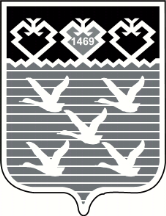 Ч=ваш РеспубликиШупашкар хулиндепутатсен Пух=в\ЙЫШ+НУ№п/пНаименованиезагрязняющеговеществаНормативно допустимая концентрация (Спдс), мг/лЛимит временно-согласованного сброса(Слимит), мг/л12341Взвешенные вещества254,43 660,00 2БПК полное42,46 393,803ХПК222,42 590,70 4Минеральный состав (сухой остаток)1067,78 1067,78 5Сульфаты207,68 207,68 6Хлориды375,50 375,50 7Нефтепродукты0,440 2,640 8Фенолы0,01410,033 9Железо0,66 18,2410Медь0,0170,03311Цинк0,066 0,46612Аммоний-ион (аммоний солевой)19,36 51,88 13Нитраты136,27136,27 14Нитриты0,50 0,50 15Натрий139,41 152,02 16Кальций121,88 121,88 17Фосфаты (по Р)1,7643,940 18АПАВ3,533 3,53319Кадмий0,00070,02220Никель0,0200,10121Кобальт0,00570,09022Свинец0,00090,035223Хром (+6)0,00,05524Хром (+3)0,00,05525Роданиды00